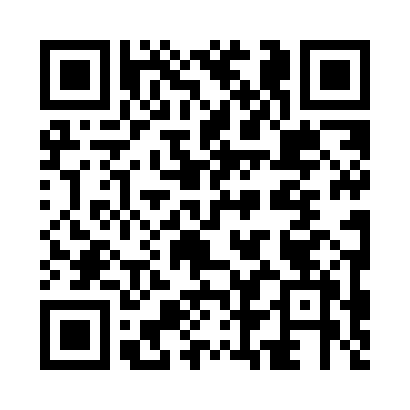 Prayer times for Remedios, PortugalMon 1 Apr 2024 - Tue 30 Apr 2024High Latitude Method: Angle Based RulePrayer Calculation Method: Muslim World LeagueAsar Calculation Method: HanafiPrayer times provided by https://www.salahtimes.comDateDayFajrSunriseDhuhrAsrMaghribIsha1Mon5:497:211:416:118:029:282Tue5:487:201:416:128:039:303Wed5:467:181:416:138:049:314Thu5:447:171:406:138:059:325Fri5:427:151:406:148:069:336Sat5:407:141:406:148:079:347Sun5:397:121:406:158:089:368Mon5:377:101:396:168:099:379Tue5:357:091:396:168:109:3810Wed5:337:071:396:178:119:3911Thu5:317:061:396:188:129:4112Fri5:307:041:386:188:139:4213Sat5:287:031:386:198:149:4314Sun5:267:011:386:198:159:4415Mon5:247:001:386:208:169:4616Tue5:226:591:376:208:179:4717Wed5:216:571:376:218:189:4818Thu5:196:561:376:228:199:5019Fri5:176:541:376:228:209:5120Sat5:156:531:366:238:219:5221Sun5:136:511:366:238:229:5422Mon5:126:501:366:248:239:5523Tue5:106:491:366:258:249:5624Wed5:086:471:366:258:259:5825Thu5:066:461:356:268:269:5926Fri5:056:451:356:268:2710:0027Sat5:036:431:356:278:2710:0228Sun5:016:421:356:278:2810:0329Mon5:006:411:356:288:2910:0530Tue4:586:401:356:288:3010:06